Presseinformation»Luff '21 - Ertappt!« von Rolf HennMeßkirch, November 2021Satirischer Jahresrückblick
LUFF lässt mit seinen politischen Karikaturen das Jahr 2021 humorvoll Revue passierenDie Corona-Krise, die US-Präsidentschaftswahl, der Giftanschlag auf Alexei Nawalny, die schleppend anlaufende Impfkampagne, die Bundestagswahl sowie viele weitere Themen sorgten für ein aufsehenerregendes Politikjahr 2021. Grund genug, dieses in Bildern festzuhalten. Dies gelingt dem Karikaturisten LUFF, alias Rolf Henn, mit Bravour. Seine Karikaturen treiben die politischen Entscheidungen und Vorgänge auf die Spitze und transportieren dabei viel satirischen Witz und Feinsinn. Die im Laufe der vergangenen zwölf Monate erschienen Zeichnungen sind nun im neuen Sammelband »LUFF '21 - Ertappt!« zu bestaunen und präsentieren einen Jahresrückblick, der es in sich hat. Von Oktober 2020 bis September 2021 stand das politische Treiben nie still und gab für LUFF reichlich Anlass, zu Papier und Stiften zu greifen. Das Resultat ist eine Politsatire der besonderen Art.Zum BuchTreffender und kurzweiliger als LUFF kann man komplexe politische Themen kaum skizzieren. Er schafft es immer wieder, die vergangenen zwölf Monate in ein heiterbuntes Kostüm zu kleiden – und nicht zuletzt auch zum Nachdenken anzuregen. Der Zeichner LUFF gilt seit Jahren als einer der Großen in der Disziplin politischer Karikatur: von zahlreichen Tageszeitungen publiziert, von Jurys prämiert, von Lesern geliebt.Der AutorLUFF, bürgerlich Rolf Henn, geboren 1956 in Idar-Oberstein, studierte Kunsterziehung und arbeitete nach dem Referendardienst zunächst als freier Fahrzeug- und Grafikdesigner. Seine Karikaturen druckte 1987 erstmals die Mainzer Allgemeine, später dann die Stuttgarter Zeitung, die Mittelbayerische Zeitung, die Nordsee-Zeitung und andere. Der Karikaturist gewann zahlreiche Preise wie den „Deutschen Preis für die politische Karikatur“ der Akademie für Kommunikation (2008), mit der Stuttgarter Zeitung ist er Träger des „European Newspaper Award“ für Illustration (2012) und er ist Preissieger der „Rückblende“, dem Karikaturenpreis der deutschen Zeitungen (2019). Der passionierte Segelflieger lebt in Hennweiler im Hunsrück (Entsprechung mit seinem Nachnamen sind rein zufällig). Seit 1989 erscheinen seine besten Karikaturen unter dem Titel „ERTAPPT!“ als Jahrbuch.Luff '21 - Ertappt!Rolf Henn84 SeitenEUR 15,00 [D] / EUR 15,50 [A]ISBN 978-3-8392-0046-9Erscheinungstermin: 10. November 2021Kontaktadresse: Gmeiner-Verlag GmbH Petra AsprionIm Ehnried 588605 MeßkirchTelefon: 07575/2095-153Fax: 07575/2095-29petra.asprion@gmeiner-verlag.dewww.gmeiner-verlag.deCover und Porträtbild zum Download (Verlinkung hinterlegt)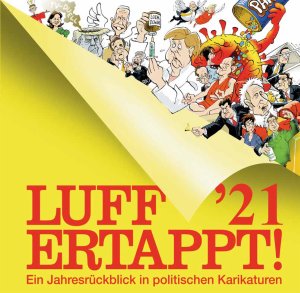 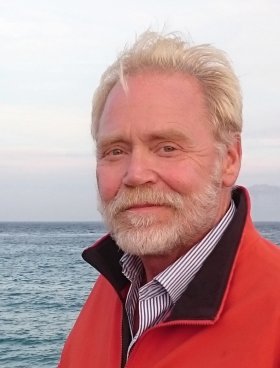 						Bildrechte: privatAnforderung von Rezensionsexemplaren:Rolf Henn »Luff '21 - Ertappt!«, ISBN 978-3-8392-0046-9Absender:RedaktionAnsprechpartnerStraßeLand-PLZ OrtTelefon / TelefaxE-Mail